Ранняя осеньРодителям рекомендуется: уточнить с детьми, какое сейчас время года, какая погода, какой осенью идет дождь, как выглядит осеннее небо, что происходит с листьями на деревьях, как осенью изменилась трава, как одеваются люди осенью, куда улетают птицы; выучить осенние месяцы.При беседе с детьми следить, чтобы дети отвечали полным предложением.Упражнение «Один-много»Осенний лист – осенние листьяПасмурный день - …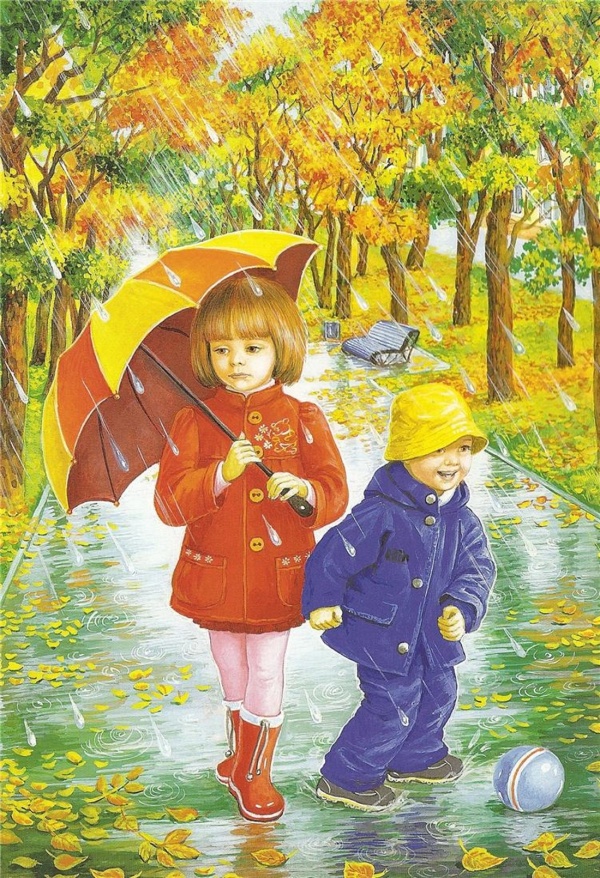 Дождливый вечер - …Грозовая туча - …Осеннее дерево - …Желтый лист - …Сухая трава - …Перелетная птица - … .Упражнение «Скажи наоборот»Осень ранняя – осень поздняяДень веселый – день …День солнечный – день …Облако белое – туча …Погода холодная – погода … .